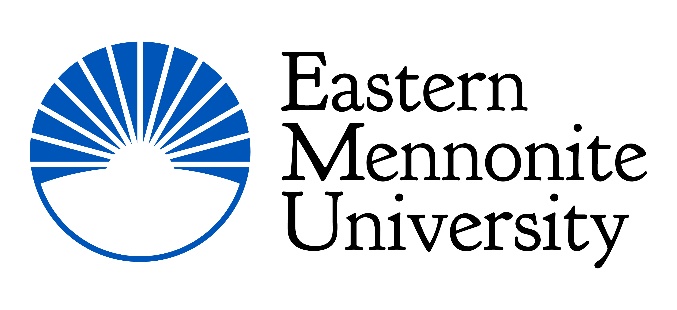 APPLICATION FOR ADMISSION TOTEACHER EDUCATIONAccording to my 4 year plan, I plan to enroll in professional block courses in the following semester(s):According to my 4 year plan, I plan to be on cross cultural/student teach/graduate at the following times:Sign below to verify the following:I have read the admission requirements for Teacher Education and Student Teaching found in the teacher education handbook (found at http://www.emu.edu/education/ under program procedures).I have read and acknowledge understanding of the sections related to conditions for licensure in Virginia as stated in Virginia’s Licensure Regulations for School Personnel. *Pertinent sections of the Licensure Regulations for School Personnel are included in this application packet and can be found at http://www.emu.edu/education/education-forms/.*I waive my right to view the information provided by my references.___________________________________________________		________________________Signature									Date	(Page 1 of 2)If you answered “yes” to any of the above questions, you will need to meet with the chair of undergraduate teacher education to discuss how this affects your program and ability to secure a teaching license.BY MY SIGNATURE, I CERTIFY THAT THE INFORMATION ON THIS FORM IS ACCURATE AND COMPLETE. I UNDERSTAND THAT MISREPRESENTATION MAY RESULT IN THE DENIAL, REVOCATION, CANCELLATION, OR SUSPENSION OF A VIRGINIA LICENSE.___________________________________________________		________________________Signature									Date	(Page 2 of 2)NameEMU ID#Licensure Areas (list all):Licensure Areas (list all):Advisors (list all):Advisors (list all):Primary & Elementary Ed., PreK-3 and PreK-6Curriculum Block (ED 331-333):   Spring 20_____Literacy Block (ED341-343):   Fall 20______Special Education, K-12Special Ed. Block (EDS 331-333):  Spring 20_____Literacy Block (ED341-343):   Fall 20______Secondary Education, 6-12Middle & Secondary Curriculum Block:  Fall 20______(ED 351, 361, and content area course)All Grade Education, PreK-12General Methods (ED 351):  Fall 20______and content area coursesCross Cultural PlansPlease list your cross cultural plans (term & year)Student Teach                Fall 20________    Spring 20______    May 20________GraduateDecember 20_______    April/May 20_______June 20___________     August 20 _________Have you ever been convicted of, or entered a plea of guilty or no contest to, a felony? (If yes, please attach a letter of explanation and a copy of the court documents indicating judgment and disposition of the case from the court of conviction.)___Yes___NoHave you ever been convicted of, or entered a plea of guilty or no contest to, a criminal offense in another country?(If yes, please attach a letter of explanation and a copy of the court documents indicating judgment and disposition of the case from the court of conviction.)___Yes___NoHave you ever been convicted of, or entered a plea of guilty or no contest to, a misdemeanor involving a child (minor)? (If yes, please attach a letter of explanation and a copy of the court documents indicating judgment and disposition of the case from the court of conviction.)___Yes___NoHave you ever been convicted of, or entered a plea of guilty or no contest to, a misdemeanor involving drugs (not alcohol)?(If yes, please attach a letter of explanation and a copy of the court documents indicating judgment and disposition of the case from the court of conviction.)___Yes___NoHave you ever had a teaching, administrator, pupil personnel services, or other education-related certificate or license revoked, suspended, invalidated, cancelled, or denied by another state, territory, or country; surrendered such a license; or had any other adverse action taken against such a license?(If yes, please attach a statement giving full details and official documentation of the action taken.)___Yes___NoHave you ever been the subject of a founded complaint of child abuse or neglect by a child protection agency?(If yes, please attach a statement giving full details and official documentation of the founded complaint.)___Yes___NoHave you ever left any education- or school-related employment, voluntarily or involuntarily, while the subject of an investigation, inquiry, or review of alleged misconduct or when you had reason to believe an investigation of alleged misconduct was under way or imminent? (If yes, please attach a statement giving full details and any official documentation available regarding the investigation, inquiry, or review.)___Yes___NoTo your knowledge, are you currently the subject of any investigation, inquiry, or review of alleged misconduct that could warrant discipline or termination by a school division or other education-related employer or an adverse action against a teaching, administrator, pupil personnel services, or other education-related license or certificate?(If yes, please attach a statement giving full details and any official documentation available regarding the investigation, inquiry, or review.) ___Yes___No